« T’CHOUPI FAIT UN GÂTEAU » Thierry Courtin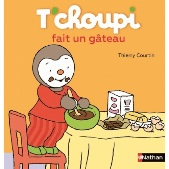 Mots isolés à traduire : FrançaisTraduit en : ******Руский****T’CHOUPI FAIT UN GÂTEAU ЧУПИ ГОТОВИТ ТОРТCe matin, au petit-déjeuner,T’choupi a une idée : -Maman, et si on faisaitun gâteau au chocolatpour le goûter ?Севодня утром, за завтроком, у Чупи есть идея:-Мама, а если мы готовили бы шоколадный торт для закуски?-D’accord, T’choupi. Je vaispréparer tout ce qu’il faut.-Surtout, n’oublie pasle chocolat, maman ! -Я согласна Чупи.Я подготовлю всё что нужно.--Особенно,не забудь шоколад,мама!-Pour commencer, tu cassesles œufs, puis tu versesle sucre, le lait et la farine…Ensuite, tu mélanges bien.-Для начало,ты разбивай яйца,потом наливай сахар,молоко и мука...Потом ты хорошо перемешай.-Maman, je suis fatigué.je crois que j’ai assezmélangé.-C’est bien, mon T’choupi.Moi, j’ajoute le chocolatet le beurre fondus…-Мама я устал.Думаю я достаточно перемешал.-Отлично мой Чупи.Я добавлю растопленный шоколад и топленное масло...-Et maintenant, expliquemaman, on remplit le moule…-Et moi, je lèche le plat !Dit T’choupi.-А теперь,обесняет мама,мы заполняем форму...-И я облизываю блюдо! Говорит Чупи.Quelques instants après,maman met le gâteauau four.-Maintenant, on le laisse cuire ! Спустя несколько мгновений мама ставит торт в духовку.-Теперь мы его оставляем готовится!T’choupi est impatient :-Il doit être prêt maintenant !-Non, encore quelquesminutes.Чупи нетерпеливий:-Он должен бить готовим уже!-Нет, ещё несколько минут.Un peu plus tard…-Maman, maman, ça y est ?-Oui. Il a l’air cuit.Je le mets au réfrigérateur…Чуть позже...-Мама,мама всё?- Да.Он выглядит приготовленным.Я его поставлю в холодельник...C’est l’heure du goûter.Maman arrive avec le plat : -Voilà le gâteau au chocolatde T’choupi ! Oh, oh, maisil y a un petit trou au milieu !On dirait que quelqu’un l’aGoûté… Время попробовать.Мама приходит с блюдом:-Вот и шоколадный торт Чупи!Ой ой,но в середине есть маленькая дырочка!Похоже кто-то это уже попробовал...T’choupi devient tout rouge :-C’est sûrement une petitesouris…-C’est vrai qu’il est délicieux,Ce gâteau. Bravo T’choupi ! Чупи стоновится красным:-Это конечно маленькая мышка...-Правда, что этот торт очень вкусный.Браво Чупи !Du chocolatШоколадDes  œufsЯйцаDu sucreСахарDu laitМолокоDe la farineМукаDu beurreМасло